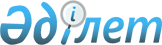 Об организации общественных работ
					
			Утративший силу
			
			
		
					Постановление Атырауского городского акимата Атырауской области от 15 февраля 2012 года № 263. Зарегистрировано Департаментом юстиции Атырауской области 21 февраля 2012 года № 4-1-155. Утратило силу постановлением  Атырауского городского акимата Атырауской области от 31 октября 2013 года № 1125

      Сноска. Утратило силу постановлением Атырауского городского акимата Атырауской области от 31.10.2013 № 1125.

      Руководствуясь статьей 37 Закона Республики Казахстан от 23 января 2001 года "О местном государственном управлении и самоуправлениии в Республике Казахстан", на основании статей 7 и 20 Закона Республики Казахстан от 23 января 2001 года "О занятости населения" и Постановления Правительства Республики Казахстан от 19 июня 2001 года № 836 "О мерах по реализации Закона Республики Казахстан от 23 января 2001 года "О занятости населения" городской акимат ПОСТАНОВЛЯЕТ:



      1. Утвердить перечень организации в которых будут проводиться общественные работы, виды общественных работ, размер оплаты труда и источник их финансирования согласно приложении 1, 2.



      2. Контроль за исполнением настоящего постановления возложить на Карабаеву А.С. – заместителя акима города.



      3. Настоящее постановление вступает в силу со дня государственной регистрации в органах юстиции и вводится в действие по истечении десяти календарных дней после дня его первого официального опубликования.      Аким города                                Исмуратов М.О.

Приложение 1            

к постановлению акимата города Атырау

от 15 февраля 2012 года № 263    Перечень организации в которых будут проводиться общественные работы

1. Аппарат акима Атырауской области,



2. Управление образования Атырауской области,



3. Управление внутренней политики Атырауской области,



4. Управление здравоохранения Атырауской области,



5. Управление координации занятости и социальных программ Атырауской области,



6. Управление государственного архитектурно и строительного контроля Атырауской области,



7. Атырауское областное управление сельского хозяйства,



8. Управление природных ресурсов и регулирования природопользования,



9. Аппарат акима города Атырау,



10. Атырауский городской отдел образования,



11. Атырауский городской отдел земельных отношений,



12. Атырауский городской отдел финансов,



13. Атырауский городской отдел физической культуры и спорта,



14. Атырауский городской отдел культуры и развития языков,



15. Атырауский городской отдел жилищно-коммунального хозяйства, пассажирского транспорта и автомобильных дорог,



16. Атырауский сельский округ,



17. Аксайский сельский округ,



18. Балыкшинский сельский округ,



19. Геологский сельский округ,



20. Дамбинский сельский округ,



21. Жумыскерский сельский округ,



22. Еркинкалинский сельский округ,



23. Кенузекский сельский округ,



24. Кайыршактинский сельский округ,



25. Атырауская областная прокуратура,



26. Атырауская городская прокуратура,



27. Департамент по борьбе с экономической и коррупционной преступностью,



28. Специализированная природоохранная прокуратура Атырауской области 29. Транспортная прокуратура Атырауской области,



30. Атырауский городской суд,



31. Атырауский областной суд,



32. Канцелярия Атырауского областного суда департамента по обеспечению деятельности судов при Верховном суде (Аппарата Верховного суда Республики Казахстан) Республики Казахстан.



33. Департамент внутренних дел Атырауской области,



34. Атырауское городское управление внутренних дел,



35. Управление миграционной полиции департамента внутренних дел Атырауской области,



36. Отделение миграционной полиции Атырауского городского управления внутренних дел,



37. Управление дорожной полиции департамента внутренних дел Атырауской области,



38. Адресное бюро управления информационно-технической службы департамента внутренних дел Атырауской области,



39. Управление по делам обороны города Атырау



40. Департамент юстиции Атырауской области,



41. Управление юстиции города Атырау,



42. Агенство Республики Казахстан по управлению земельными ресурсами ГОСНПЦЗЕМ Атырауское дочернее государственное предприятие,



43. Налоговое управление по городу Атырау,



44. Атырауский областной филиал Государственного центра по выплате пенсии,



45. Департамент статистики Атырауской области,



46. Атырауский областной филиал Акционерного Общества "Казпочта",



47. Департамент Казначейства по Атырауской области,



48. Департамент по контролю и социальной защите населения по Атырауской области,



49. Атырауское городское управление государственного санитарного эпидемиологического надзора,



50. Секретариат "Ассамблея народа Казахстана Атырауской области",



51. Общественное объединение "Народная демократическая партия Нұр Отан" Атырауский областной филиал,



52. Общественное объединение молодежи "Тарлан Атырау",



53. Учреждение газеты "Ар-честь",



54. Городской общественный благотворительный фонд "Забота",



55. Атырауское городское общество инвалидов,



56. Общественное объединение "Мүгедек әлемі",



57. Областная детская деревня семейного типа и дом юношества,



58. Общественное объединение "Оралман-Жайық",



59. Сберегательный пенсионный фонд "БТА Казахстан",



60. Учебное производственное предприятие казахского общества глухих в городе Атырау,



61. Государственный архив Атырауской области,



62. Государственный архив города Атырау,



63. Коммунальное государственное предприятие "Арнаулы автобазасы",



64. Государственная инспекция по охране реставрации и использования историко-культурного наследия Атырауской области,



65. Все организации дошкольного образования городского отдела образовании (детские сады),



66. Профессиональные лицеи, учебные центры,



67. Техническая гимназия углубленного изучения английского языка города Атырау,



68. Атырауский областной дом-интернат умственно-отсталых детей.

Примечание: возможно будут изменены количества учреждении и организации по запросу за год.

      Сноска. Пункты 18 и 21 в редакции постановления Атырауского городского акимата Атырауской области от 04.07.2013 № 703 (вводится в действие по истечении десяти календарных дней со дня первого официального опубликования).

Приложение 2            

к постановлению акимата города Атырау

от 15 февраля 2012 года № 263    Виды, общественных работ, размер оплаты труда и источник их финансирования
					© 2012. РГП на ПХВ «Институт законодательства и правовой информации Республики Казахстан» Министерства юстиции Республики Казахстан
				п/пВиды общественных работРазмер оплаты трудаИсточник их финансирования1Принимать участие в строительных и ремонтных работах дорог, водопроводов, газопроводов1,5Местный бюджет2Экологическая очистка регионов (озеленение и благоустройство)1,0Местный бюджет3Помощь по уборочным работам города, населенных пунктов, производственных учреждений1,3Местный бюджет4Реставрация исторически-архитектурных памятников1,3Местный бюджет5Принимать участие в работах республиканской и региональной переписи1,3Местный бюджет6Сезонные работы: животноводство; проведение учета животных; профилактические прививочные работы против инфекционных заболеваний посадочные работы, т.д.1,3Местный бюджет7Организация работ по проведению культурных мероприятий в клубах1,3Местный бюджет8Продажа газет–журналов и их распространения1,3Местный бюджет9На работы в библиотеке1,0Местный бюджет10Помощник архивиста1,3Местный бюджет11Для безработных у которых со специальным педагогическим образованием:

организация кружков ремесла, танца, музыки, домбры для учеников в школе1,3Местный бюджет12Помощь в работе по переписи в военном комиссариате1,5Местный бюджет13Помощь кооперативам собственников квартир1,3Местный бюджет14Другие виды работ, из них:

работа курьера;

оператор электронных вычислительных машин; технические работники;

делопроизводители; посудомойщики; охранные работы; помощник повара (или пекаря); помощник воспитателя1,3Местный бюджет